Тема непосредственно образовательной деятельности (далее НОД): “Мы – за чистый город”Форма НОД: интегрированное занятие.Программа: “Детство” /Т. И. Бабаева, А. Г. Гогоберидзе, З. А. МихайловаКлассификация НОД: основана на реализации задач образования посредством сочетания нескольких видов деятельности детей.Цель: Формирование у детей основ ответственного отношения к окружающему миру и представлений об отрицательных последствиях деятельности  человека. Воспитание любви к родному городу, желания заботиться о его процветании.Интеграция образовательных областей: 1. “Познание” - развитие у детей познавательных интересов, интеллектуальное развитие.2. “Коммуникация” - развитие свободного общения со взрослым и детьми.3. “Художественное творчество” - развитие продуктивной деятельности детей.4. “Социализация” - развитие игровой деятельности, приобщение к моральным правилам взаимоотношений со взрослым и детьми.Задачи НОД: Образовательная область “Познание”: формировать систему знаний об экологических проблемах;закреплять умение устанавливать причинно-следственные связи, уточнить представления детей об источниках возникновения мусора;закреплять знания детей о значимости чистоты улиц города и о роли человека в поддержании ее;развивать логическое мышление, внимание, сосредоточенность, зрительную память, смекалку, воображение;закреплять умение  детей ориентироваться на физической карте;воспитывать стойкий интерес к экологическим знаниям;Образовательная область “Коммуникация”: развивать связную и выразительную речь;воспитывать умение поддерживать беседу с воспитателем, выслушивать своих товарищей, уточнять их ответы, подсказывать слова;развивать умение оценивать свои поступки и поступки других людей;Образовательная область “Художественное творчество”: развивать эстетическое восприятие, творческий потенциал, чувство прекрасного для решения  проблемной задачи на основе организации его поисковой деятельности   по подбору наиболее эффективных способов и изобразительных материалов для   ее выполнения; развивать дизайнерские способности детей, закреплять умения использовать различные материалы в составлении рекламных плакатов и листовок;учить самостоятельно применять изобразительные умения и навыки;Образовательная область “Социализация”: воспитывать дружеские взаимоотношения между детьми, привычку заниматься сообща;учить давать моральную оценку происходящему, находить позитивное решение в проблемной ситуации;развивать стремление оказывать помощь тем, кто оказался в трудной ситуации; воспитывать любовь к родному городу, желание заботиться о его процветании.Ожидаемые результаты: понимание детьми, что скопление мусора – это большая проблема, которую нужно решать всем людям; умение составлять рекламные плакаты, листовки из разного материала; умение оценивать свои поступки и поступки других людей; применение полученных знаний и умений в повседневной жизни.Форма организации детей: фронтальная, подгрупповая.Предварительная работа: 1.сбор прошлогодней листвы, травы на участках детского сада. Создание компостной ямы на участке детского сада. Беседа о свойстве листвы перегнивать, в результате чего получается хорошая почва для роста растений.2.просмотр видеофильмов и презентаций о правилах поведения в городе, о том, какой вред наносит мусор планете, видеофильма о городской акции «Чистый берег».3.работа с компьютером по вставлению картинок в текст.4.изготовление рисунков на тему «Чистый город» с родителями – домашнее задание. 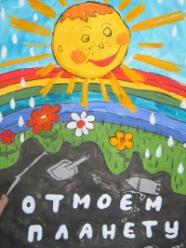 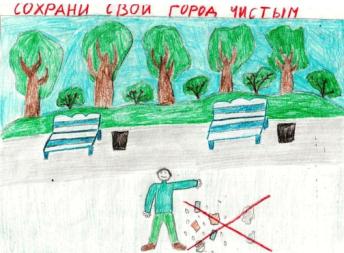 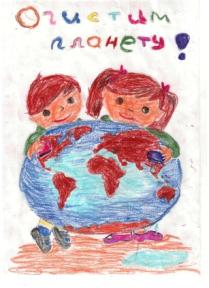 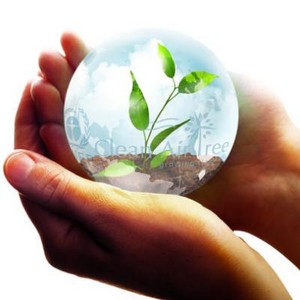  (воспитатель читает стихотворение) Здравствуйте! - Ты скажешь человеку. Здравствуй! – Улыбнется он в ответ И, наверно, не пойдет в аптеку И здоровье будет много лет.Ребята, посмотрите друг на друга, улыбнитесь друг другу, какие у вас добрые и красивые лица. А теперь возьмите друг друга за руки.  - Что вы чувствуете? (тепло) - А как вы думаете, откуда исходит это тепло? (из наших сердец). - Ребята, у вас хорошее настроение?Мне очень хочется, чтобы такое настроение  у вас сохранилось до самого вечера. А для этого мы должны чаще улыбаться, не обижать и не обижаться, не драться. Давайте постараемся радовать друг друга.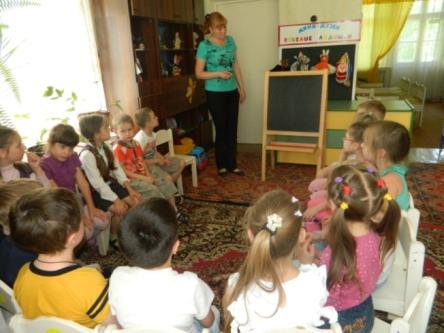 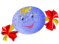 Звучит голос из динамикаЗемля:   Здравствуйте, добрые дети! Я – Земля! И мне радостно слышать ваши слова!Воспитатель:   Земля! Земля! Ты услышала нас! Ты говоришь с нами?Земля:   Я слышу вас всегда, но и вы прислушайтесь ко мне. Я в беде. Я не в силах     исправить все то зло, которое творит человек. Я не в силах спасти гибнущихзверей и птиц, очистить от дыма и гари воздух… я не могу справиться со всем мусором, который разбросал по Земле человек.Воспитатель:  Земля, ведь ты такая красивая, голубая, цветущая!  Неужели ты можешь погибнуть?Земля: Да, у меня много цветов, лесов, рек, но их становится все меньше и меньше… У вас еще есть время, чтобы спасти меня и самих себя! Только вы можете это сделать…Воспитатель:     Как? (в ответ гудки) Земля не успела сказать нам, как ей помочь. Значит мы сами должны найти путь к ее спасению.(звучит громкая музыка, входит Королева Мусора, разбрасывает мусор)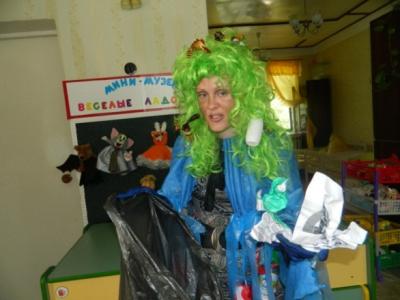 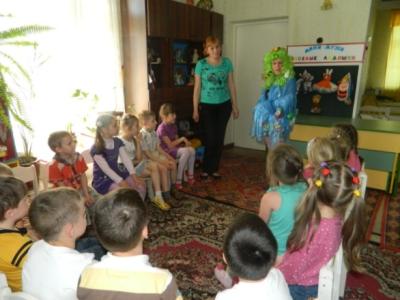 Королева Мусора:                         Я – Королева Мусора, из помойки вышла я,                     Вижу: всюду хлам и грязь,                      Я люблю за это вас!                     Посмотрите, люди, на меня,                     Это вы придумали меня.                     В благодарность же за это                     Жить всегда я буду на планете!                     И сказать хочу вам дети:                     « Да здравствует мусор на вашей планете!»Воспитатель:    Нет, Королева Мусора, мы не дадим засорить нашу   планету, ребята, что нам надо сейчас сделать?Дети:           Убрать мусорИгра «Кто больше соберет мусора»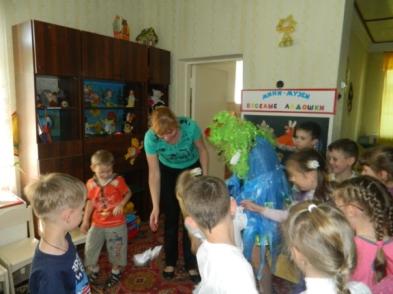 Воспитатель:    Страшно, что такие монстры будут жить на нашей планете. Только мы можем с ними справиться, мы и добро. Так давайте же, дети, покажем Мусорной королеве полезные и красивые вещи, в которые мы превращаем разный мусор.(Звучит музыка, дети показывают красивые поделки из бросового материала)Королева Мусора: Ой, ой, ой, что вы сделали с моим мусором! В этом детском саду мне делать нечего, здесь очень чисто для меня, поищу себе новое жилье!(убегает)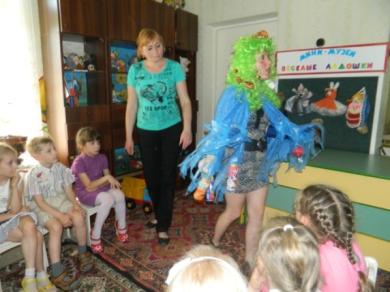 Воспитатель:     Говорят – мир спасет красота, и в этом мы убедились, когда Королева Мусора  испугалась, что её мусор превратился в красивые и полезные вещи! Но, к сожалению, мы часто наблюдаем вот такие картины (идёт демонстрация слайдов замусоренных улиц, берегов рек, дорог)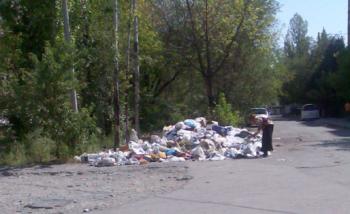 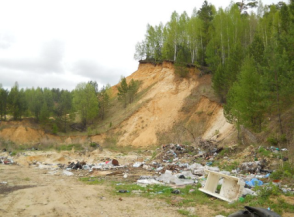 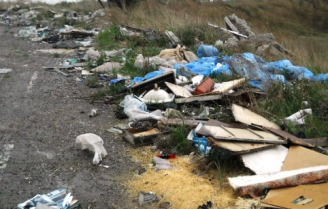 Воспитатель:  Наверное, в нашем городе живут не только трудолюбивые, аккуратные и культурные люди, но и равнодушные, невоспитанные. Им донести фантик от конфеты, пакет из-под сока до мусоросборника лень. Не задумываясь, они бросают мусор под ноги, превращая город, в котором живут, в мусорную свалку.                      Не бросайте никогда корки, шкурки, палки –                       Быстро наши города превратятся в свалки.                      Если мусорить сейчас, то довольно скоро                      Могут вырасти у нас Мусорные горы!Ежегодно от каждого человека остается очень много мусора. Ежедневно мы выбрасываем консервные банки, различные упаковки, бумагу, бутылки, предметы из пластмассы и пластика, старые бытовые приборы и многое другое. Как мы избавляемся от мусора? Куда он потом девается? (мы бросаем мусор в урну, мусорное ведро или контейнер)Если же мусор выбрасывают на улицу, то проходить мимо таких куч неприятно. Почему? (некрасивая куча, неприятный запах). К тому же он отравляет воздух и почву вокруг.Я предлагаю поиграть в игру «мусорная свалка на улице – это хорошо или плохо?». В один столбик будем ставить значок «+», если это хорошо, в другой «-», если это плохо.	- Когда мусор долго лежит на улице, что происходит? (он гниет, появляются микробы, выделяются вредные вещества, которые ветром разносятся по округе, смываются дождем в реки) «-»	- Кого можно увидеть около мусорных свалок? (птиц, бездомных собак, кошек) Значит, свалка дает им пищу. «+»	- Раз свалка – это рассадник микробов, то, что может случиться с животными и птицами? (могут заболеть и распространяют болезни  в городе) «-»	- Если мусор сжигать, то образуется дым черный, едкий, в нем много ядовитых веществ, которые разносятся ветром «-»	- Как вы думаете, красиво ли смотрится свалка возле дома, дороги, леса, речки, на поляне? «-»Давайте посчитаем «+» и «-», что получилось? Так значит мусор в городе - это плохо, он загрязняет воздух, воду, природу. Давайте подумаем, а как мы можем помочь окружающей среде? (выбрасывать мусор в специально отведенные места, меньше использовать в быту изделия, изготовленные из вредных материалов, можно делать поделки из ненужных вещей…)                       Земля прекрасна, но она в беде                       Давайте ей поможем и себе!Предлагаю подумать, что надо делать, чтобы с нашим городом не случилась беда? (Ответы детей)Составление плана борьбы с Королевой Мусора по поступившим предложениям детей.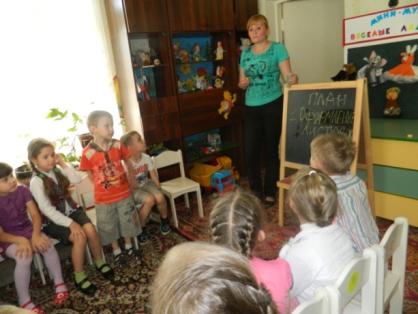 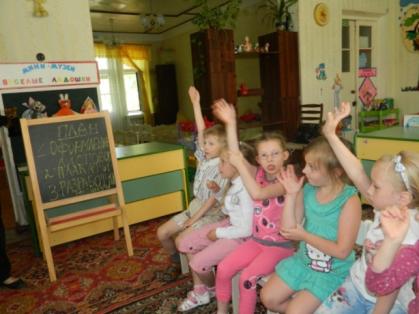 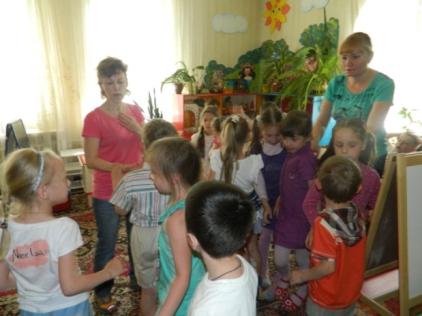 Как я рада за вас, потому что вы знаете, как помочь родному городу и как надо себя вести. Значит, вы воспитанные дети. Ведь, что человек делает, таков он и есть. По поступкам оценивают людей. У нас получился очень большой план действий.Как можно выполнить его быстрее? (разделиться на подгруппы и попросить о помощи взрослых) Работа подгруппы с воспитателем по ИЗО Мироновой Т.В. Плакат «Мы за чистый город! А вы?»Ребята обращаются за помощью к воспитателю по изодеятельности.- Ребята, как вы думаете, какого размера должен быть плакат? Его название? Что будет изображено на нём? (Ответы детей.)Обсуждение композиции предстоящего плаката «Мы за чистый город! А вы?». Лист ватмана разделить на две части. В одной части плаката отразить красивый город. В другой – грязный.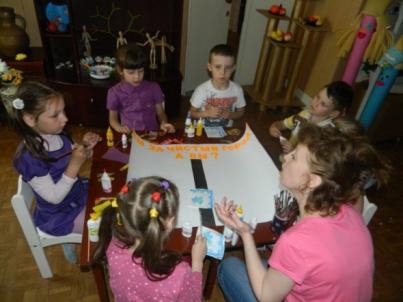 Воспитатель по ИЗО рассматривает и обсуждает вместе с детьми рекламные журналы. Дети самостоятельно выбирают детали к плакату и вырезают их. Выбор цвета домов и окон.Коллективная работа «Чистый и грязный город».Дети самостоятельно объединяются в подгруппы: одна подгруппа выполняет композицию «Чистый город», вторая подгруппа выполняет композицию «Грязный город». Воспитатель по ИЗО напоминает о правилах коллективной работы (по аппликации).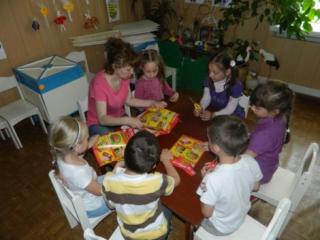 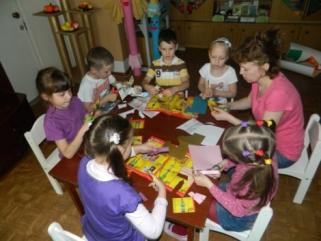 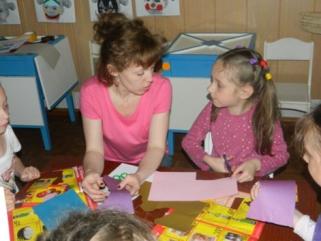 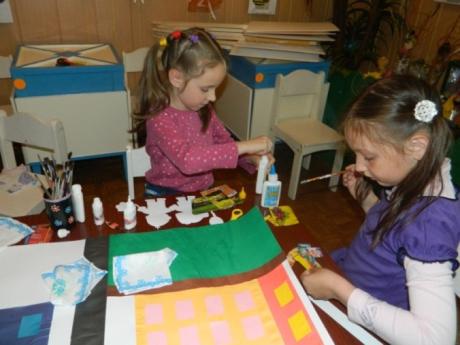 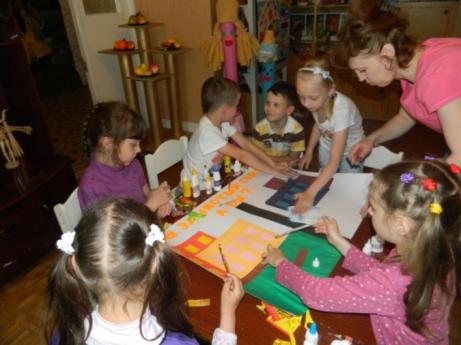 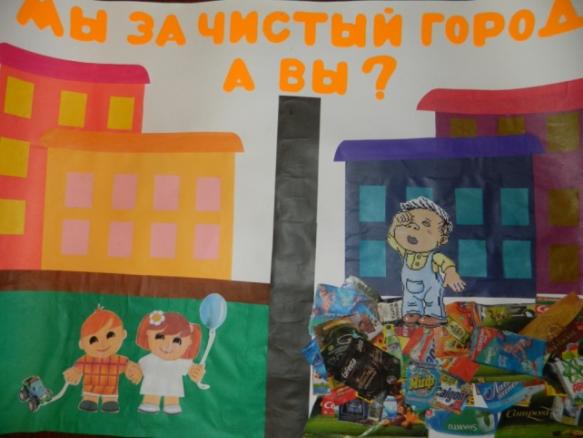 Обсуждение будущих плакатов – табличек. Дети самостоятельно планируют расположение двух листов А4 на плакате. Приходят к единому мнению. Вверху: «Уважаемые взрослые! Нам за вас стыдно!», внизу – «Не устраивайте свалки возле своих домов! Дети.»  Воспитатель по ИЗО спрашивает: «Чем лучше приклеить?». Дети пробуют ПВА, момент. Приходят к единому мнению, что двухсторонний скотч – это надёжно. Прочно получилось.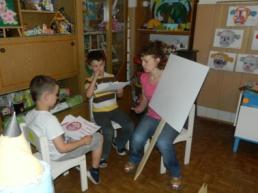 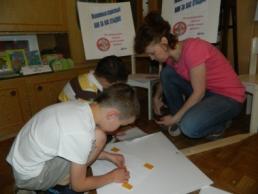 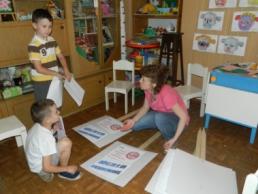 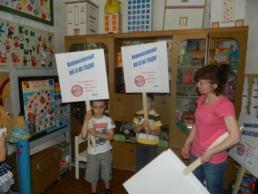 Ребята вместе с воспитателем по ИЗО возвращаются в группу, чтобы рассказать  том, как они справились со своей задачей.Работа подгруппы с заведующей Чакиной Е.Б. Оформление листовок.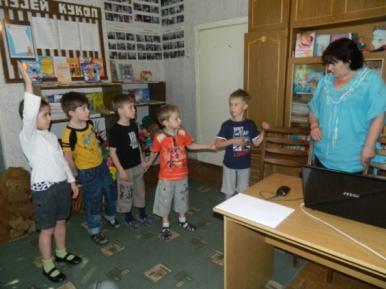 Дети обращаются за помощью к заведующей.- Ребята, как вы думаете, какого размера должна быть листовка? Что в ней написано? Что изображено? (Ответы детей.)Заведующая предлагает составить макет листовки, подобрать соответствующие картинки.Дети распределяются на подгруппы.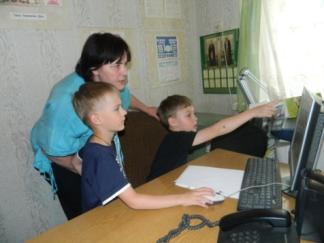 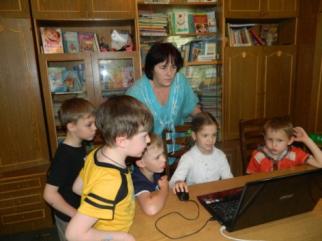 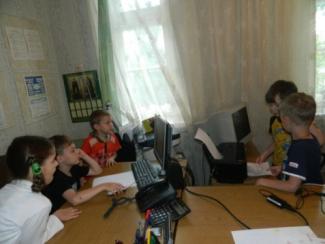 Создание проблемной ситуации «У нас закончились в принтере чёрные чернила». Дети решают заменить в листовке чёрные чернила на другие цвета. Поиск решений цветовой гаммы на компьютере.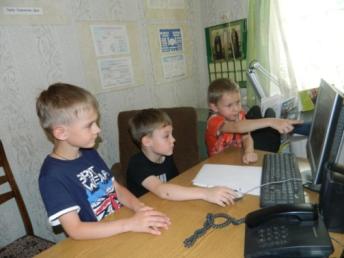 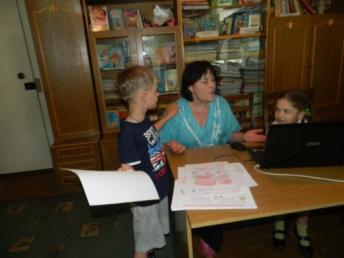 Проверка цветовой гаммы при распечатывании.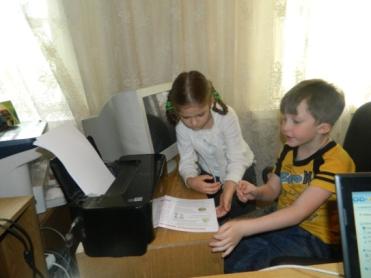 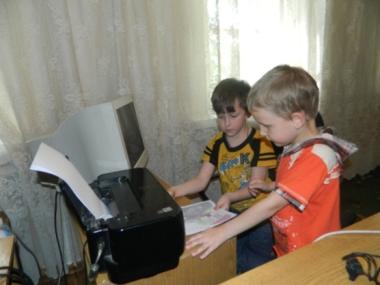 Заведующая предлагает подсчитать, сколько нужно листовок распечатать.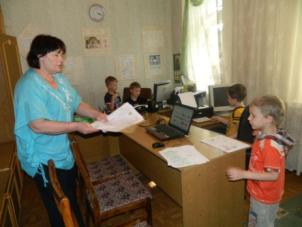 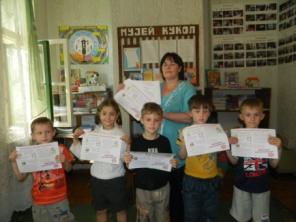 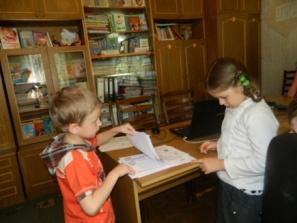 Ребята возвращаются в группу, чтобы рассказать  том, как они справились со своей задачей.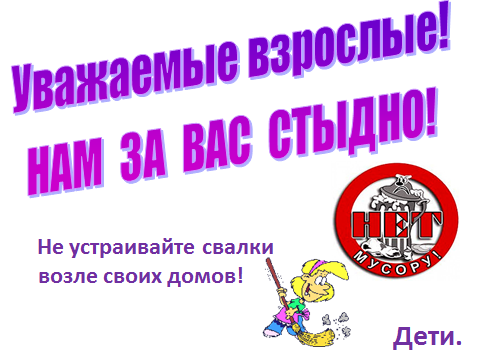 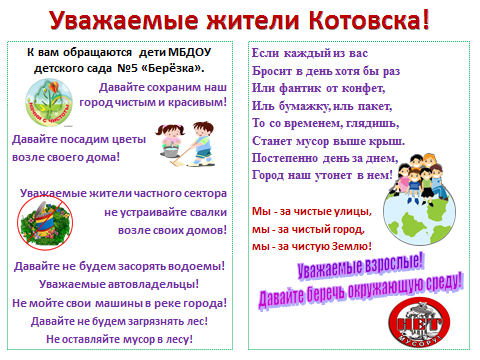 Работа подгруппы с воспитателем. Разработка маршрута акции «Мы за чистый город».Дети под руководством воспитателя осматривают местность улиц  (Кирова, Красногвардейская, Пионерская, Проспект Труда) с помощью интернет-программы «Виртуальная прогулка». 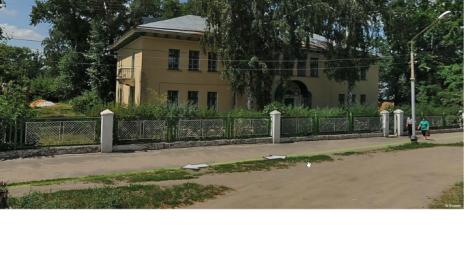 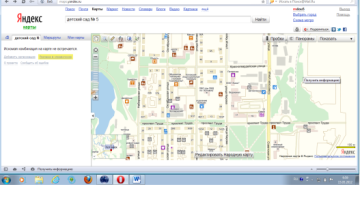 Вспоминают, где они видели кучи мусора. Изучают план. Отмечают кучи мусора на плане фломастером.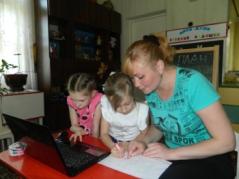 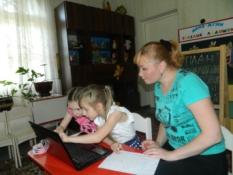 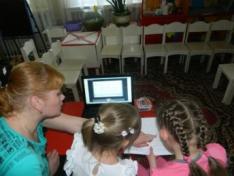 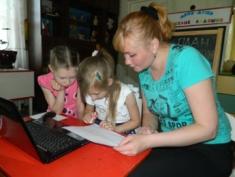 Подведение итогов.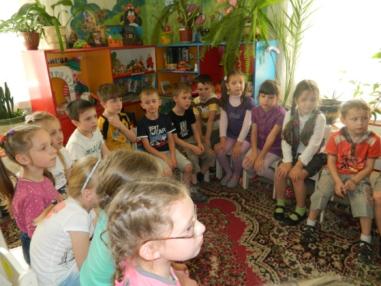 Все подгруппы приходят в группу, садятся на стульчики. Каждая подгруппа рассказывает о проделанной работе. Воспитатель вместе с детьми подводит итог.Закрепление. Вот какие молодцы! Вы сегодня научились не просто изготавливать листовки, плакаты, планшеты, а вы научились беречь природу, ее богатства! Посмотрите, какой красивый наш город, когда в нем нет мусора и кругом чистота (показ фотографий чистого города).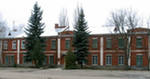 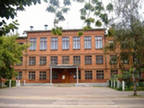 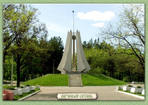 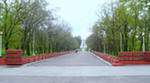  Рефлексия.  Наше занятие подходит к концу, мне хотелось бы узнать: - понравилось ли вам наше занятие?- было ли вам интересно, узнали ли вы для себя что-то  новое?- захочется ли вам поделиться своими впечатлениями, знаниями  с родителями о правилах поведения в природе? - А, может быть, кому-то было скучно и не интересно. Проголосуйте.(Дети опускают пластмассовые шары в прозрачные тубы, на которых написано: «Узнал новое», «Было интересно», «Было скучно»)Поделитесь своими новыми знаниями, которые вы приобрели сегодня, с родителями, соседями, друзьями, товарищами… Давайте же все вместе будем делать чище свой двор, улицу, город, и все люди будут дышать свежим воздухом, любоваться красотой природы. Ведь, в чистом, красивом городе живут веселые, добрые, жизнерадостные люди. Живут долго и не болеют.И город наш тоже красивым пусть будет.Живут в нем культурные, добрые люди!Пусть исправят, починят, покрасят все тут.И самое главное, пусть сберегут.Последующая работа:Я надеюсь, что мы продолжим наши добрые дела: пойдем завтра на улицу, пройдём по разработанному маршруту и соберем мусор по пути, чтобы никакие мусорные монстры не вернулись к нам на планету.  А еще будем призывать к этому всех жителей нашего любимого города!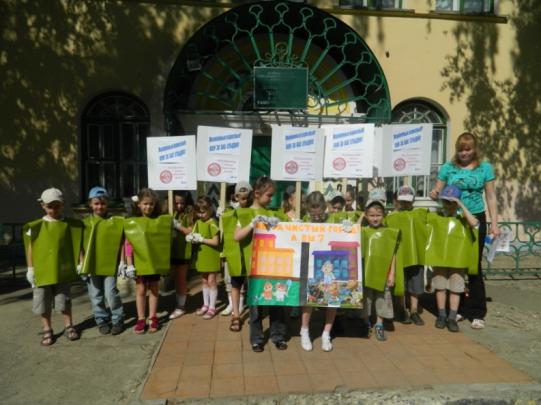 Список используемой литературыwww.kebc.perm.ruВайсман Я.И., Миронов Д., Рудакова Л.В. и другие. «Что делать с отходами? Книга о том, что нам делать с нашим мусором» - Пермь; Конвэк, 1998г.Спарджен Ричард. Экология. Энциклопедия окружающего мира.- М., РОСМЭН, 1998.Технологическая картанепосредственно образовательной деятельности по образовательной области «Познание»для детей подготовительной группы «Смешарики»Детского сада  «Берёзка»на тему «Мы – за чистый город!»Технологическая картанепосредственно образовательной деятельности по образовательной области «Познание»для детей подготовительной группы «Смешарики»Детского сада  «Берёзка»на тему «Мы – за чистый город!»Технологическая картанепосредственно образовательной деятельности по образовательной области «Познание»для детей подготовительной группы «Смешарики»Детского сада  «Берёзка»на тему «Мы – за чистый город!»Технологическая картанепосредственно образовательной деятельности по образовательной области «Познание»для детей подготовительной группы «Смешарики»Детского сада  «Берёзка»на тему «Мы – за чистый город!»Технологическая картанепосредственно образовательной деятельности по образовательной области «Познание»для детей подготовительной группы «Смешарики»Детского сада  «Берёзка»на тему «Мы – за чистый город!»Технологическая картанепосредственно образовательной деятельности по образовательной области «Познание»для детей подготовительной группы «Смешарики»Детского сада  «Берёзка»на тему «Мы – за чистый город!»Этап, его продолжительностьЗадачи этапаДеятельность педагогаДеятельность воспитанниковМетоды, формы, приемы, виды деятельностиРезультатПсихологический настрой 1 минСоздание атмосферы психологической безопасности: эмпатическое принятие, эмоциональная поддержка ребенкаПриветствие, доброе пожелание, установление зрительного, тактильного контактов.Приветствие.Психологический этюд.Психологическая готовностьВводный организационный этап 3-4 минФормирование интереса к содержанию НОД; направление внимания детей; раскрытие образовательной задачи. Формирование умений слушать и руководствоваться указаниями взрослогоСоздание проблемной ситуации, требующей разрешениеОсознают и принимают поставленную задачуСоздание проблемной ситуации. Придание личностной значимости предстоящей деятельности. Сюрпризный момент, прием «яркое пятно»Внутренняя мотивация на деятельностьАктуализация знаний детей 3 минАктуализация имеющихся знаний, представлений. Создание ситуаций, в которых возникает необходимость в получении новых представлений, уменийНаправление деятельности воспитанников наводящими и проблемными вопросамиПодведение детей к разрешению проблемной ситуации.Участвуют в диалоге, высказывают своё мнение, основываясь на имеющихся представлениях, вспоминают ранее усвоенное, задают и отвечают на вопросыБеседа, игровые и занимательные приемы, «мозговой штурм», деление на подгруппыВоспроизведение информации, необходимой для успешного усвоения нового.Организация взаимодействия в достижении результата.Динамическая пауза, 1 минСмена вида деятельности, предупреждение утомляемостиПереход подгрупп в изостудию, методический кабинетПереходят1 подгруппа - в изостудию, 2 подгруппа – в методический кабинет, 3 подгруппа организует место штаба в группе.Обращаются с просьбой о помощи к специалистам.Интеграция со специалистамиСнятие напряжения, эмоциональная и физическая разрядка. Получение нового организационного опыта.Практическая работа 12 минОвладение способами действия, применения знаний, навыков и уменийОрганизация практической работы. Оказание необходимой помощи и эмоциональной поддержки. Организация взаимодействия в достижении результатаВыполняют практическую работу. Взаимодействуют с другими детьми и педагогом (задают вопросы, помогают, договариваются, обмениваются предметами, распределяют действия в сотрудничестве и т.д.)Моделирование. Упражнения конструктивного, творческого характера. Выполнение практических творческих работ и Групповые, парные, индивидуальные формы организации деятельности. Овладение определенным объемом практических навыков и умений при обучении продуктивным видам деятельности. Овладение умениями работать по правилу и по образцу, слушать взрослого и выполнять инструкции. Овладение конструктивными способами взаимодействия с детьми и взрослымиРефлексивно-корригирующий, 2 минФормирование элементарных навыков самоконтроля. Корректирование при необходимости деятельности и результата в соответсвии с поставленными задачамиПроверка полученных результатов, исправление возможных ошибокСамопроверка (возможно с помощью взрослого) по образцу, исправление возможных ошибокФронтальная, индивидуальная работаСформированность элементарных навыков самоконтроля. Овладение универсальными предпосылками учебной деятельности – умениями работать по правилу и образцу слушать взрослого и выполнять его инструкции (один из планируемых итоговых результатов освоения ООП ДО )Заключительный этап. Рефлексия, 3 минПодведение итогов НОД, обобщение полученного ребенком опыта. Готовность к следующему этапу акции.Подведение итогов НОД с разных точек зрения: качества усвоения новых знаний, качества выполненной работы, эмоционального состояния, обсуждение следующего этапа акции.Высказываются по поводу полученной информации, качества выполненной работы и воплощения собственного замысла, своего эмоционального состояния, выражают готовность к следующему этапу акцииБеседа, обсуждение. Осознание себя как участника познавательного, творческого процесса. Сформированность готовности к следующему этапу акции.